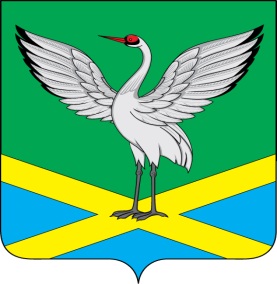 Совет городского поселения «Забайкальское»муниципального района «Забайкальский район»III-го созываРЕШЕНИЕпгт.Забайкальскот « 13» июня .                                                                № 44Об определении прилегающей территории к местам массового скопления граждан и местам нахождения источников повышенной опасности в городском поселении «Забайкальское», на которых не допускается розничная продажа алкогольной продукциис содержанием этилового спирта более 0,5 процентов объема готовой продукции.	В соответствии с Федеральным Законом от 22.11.1995 № 171 – ФЗ «О государственном регулировании производства и оборота этилового спирта, алкогольной  и спиртосодержащей продукции», Законом Забайкальского края от 26.12.2011 № 616 – ЗЗК  «Об отдельных вопросах реализации федерального закона «О государственном регулировании производства и обороте этилового спирта, алкогольной и спиртосодержащей продукции и обограничении потреблении (распития) алкогольной продукции», постановления Правительства Российской Федерации от 27.12.2012 № 1425 «Об определении органами государственной власти субъектов Российской Федерации мест массового скопления граждан и мест нахождения источников повышенной опасности, в которых не допускается розничная продажа алкогольной продукции, а также определение органами местного самоуправления границ прилегающих к некоторым организациям и объектам территории, на которых не допускается розничная продажа алкогольной продукции», Совет городского поселения  «Забайкальское» решил:Розничная продажа алкогольной продукции не допускается на территориях, прилегающих:а) к детским, образовательным, медицинским организациям и объектам спорта;б) к оптово и розничным рынкам, вокзалу и иным местам массового скопления граждан и местам нахождения источников повышенной опасности, определенными органами государственной власти субъектов Российской Федерации;в) к объектам военного назначения.	2. На прилегающих территориях указанных в пункте 1 настоящего решения, не допускается розничная продажа алкогольной продукции с содержанием этилового спирта более 0,5 процентов объема готовой продукции, определять по пешеходной зоне (включая тротуары, пешеходные дорожки, пешеходные  переходы, а при их отсутствии - обочины) от входных дверей территориально обособленного объекта организации,  в котором осуществляется розничная продажа алкогольной продукциис содержанием этилового спирта более 0,5 процентов объема готовой продукции,до главного входа зданий и территорий, отнесенных в установленном законодательством порядке территорий.	3. Установить, что в каждом случае длина пешеходной зоны, определяемой в соответствии с п. 2 настоящего решения, должна быть не менее 150 метров.	4. Контроль за исполнением настоящего решения возложить на заместителя Главы городского поселения «Забайкальское»  по финансовым, имущественным вопросам и социально – экономическому развитию.	5. Признать утратившим силу решение Совета городского поселения «Забайкальское» 17.02.2011 № 204 «Об определении прилегающей территории к местам массового скопления граждан и и местам нахождения источников повышенной опасности в городском поселении «Забайкальское», на которых не допускается розничная продажа алкогольной продукции с содержанием этилового спирта более 15 процентов объема готовой продукции».	6. Настоящее решение вступает в силу с момента официального опубликования.	7. Опубликовать настоящее решение в информационном вестнике «Вести Забайкальска».Глава городскогопоселения «Забайкальское»                                                   О.Г. Ермолин